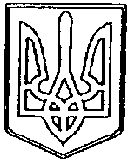 У К Р А Ї Н А          ЧОРТКІВСЬКА    МІСЬКА    РАДАВИКОНАВЧИЙ КОМІТЕТР І Ш Е Н Н Я (проект )від  2017 року  № Про надання містобудівних умов таобмежень на «Реконструкцію квартири №5» по вул. Мельника, 23, в м. ЧортковіРозглянувши заяву Чернявської Л.П., Скіп Т.Я., Сапіжак Р.Я. від 24.10.2017 р., містобудівний розрахунок з техніко – економічними показниками для реконструкції квартири №5 по вул. Мельника, 23 в м.Чортків та керуючись рішенням Чортківської міської ради від 22.08.2017 №779 «Про затвердження нової редакції положення про відділ містобудування, архітектури та капітального будівництва Чортківської міської ради», (27 позачергова сесія сьомого скликання), абзацом 3 частини 1 статті 14 Закону України «Про основи містобудування», статтями 29 та 40 Закону України «Про регулювання містобудівної діяльності», підпунктом 9 пункту «а» частини 1 статті 31  Закону України «Про місцеве самоврядування в Україні»,  виконавчий комітет міської радиВИРІШИВ :Надати містобудівні умови та обмеження на реконструкцію квартири №5 по вул. Мельника, 23 в м. Чорткові (додаються).2. Чернявській Любові Петрівні, Скіп Тетяні Ярославівні, Сапіжак Роману Ярославовичу:2.1 Отримати у встановленому порядку технічні умови на інженерне забезпечення проектного об’єкта;2.2 Розробити у спеціалізованій проектній організації або архітектора, який має кваліфікаційний сертифікат на виконання робіт, робочий проект та провести його експертизу згідно з законодавством України;2.3 Звернутися в інспекцію архітектурно будівельного контролю для реєстрації декларації (дозволу) про початок виконання будівельних робіт та прийняття в експлуатацію закінчених будівництвом об’єктів. Копію рішення направити в відділу містобудування, архітектури та капітального будівництва.Контроль за виконанням даного рішення покласти на начальника відділу містобудування, архітектури та капітального будівництва міської ради    Глущук У.І.Міський голова                                              	         Володимир ШМАТЬКОГлущук У.І.Ніязкіна-Коробій А.С.